МІНІСТЕРСТВО ОСВІТИ І НАУКИ УКРАЇНИНАКАЗ м. Київ_5_  ____11____  2014 р.                                                                        № 1269Про внесення змін  до наказів Міністерства освіти і науки УкраїниВідповідно до Порядку присудження наукових ступенів і присвоєння вченого звання старшого наукового співробітника, затвердженого постановою Кабінету Міністрів України від 24 липня 2013 р. № 567, та Положення про атестаційну колегію Міністерства освіти і науки, молоді та спорту України, затвердженого наказом Міністерства освіти і науки, молоді та спорту України від 14 вересня 2011 року № 1059, зареєстрованого в Міністерстві юстиції України 10 жовтня 2011 р. за № 1169/19907, НАКАЗУЮ:1. Унести зміни до: 1.1 наказу Міністерства освіти і науки України від 25 квітня 2013 року № 462 «Про затвердження рішень Атестаційної колегії Міністерства освіти і науки, молоді та спорту щодо присудження наукових ступенів і присвоєння вчених звань від 25 квітня 2013 року»: абзац четвертий пункту 7 виключити;в абзацах другому та сімнадцятому пункту 7 слова та цифру «строком на 3 роки» замінити словами «строком на два роки»;1.2 наказу Міністерства освіти науки України від 31 травня 2013 року № 653 «Про затвердження рішень Атестаційної колегії Міністерства освіти і науки, молоді та спорту щодо присудження наукових ступенів і присвоєння вчених звань від 31 травня 2013 року», замінивши в абзаці першому пункту 5 слова та цифру «строком на 3 роки» словами «строком на два роки»;1.3 наказу Міністерства освіти науки України від 4 липня 2013 року              № 892 «Про затвердження рішень Атестаційної колегії Міністерства освіти і науки, молоді та спорту щодо присудження наукових ступенів і присвоєння вчених звань від 4 липня 2013 року», замінивши в абзаці другому пункту 6 слова «строком на три роки» словами «строком на два роки».2. Управлінню зв’язків з громадськістю та забезпечення діяльності Міністра (патронатній службі) (Загоруйко Ю. А.) забезпечити внесення відповідних відміток у справи архіву.3. Контроль за виконанням цього наказу залишаю за собою.Міністр                                                                                                 Сергій  КВІТ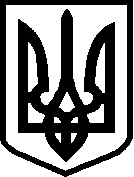 